                          Metaltool            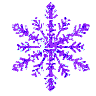 тел./факс (499) 503-73-21(Ногинск); 503-73-38(Москва); 503-73-58(Троицк); (846)205-77-80(Самара); (81378)543-23(Выборг); (862) 200-10-21(Сочи).WWW.METALTOOL.suНовогодняя акция !!! При покупке любого станка, в подарок набор концевых фрез!!! Вертикально-сверлильный станок MT25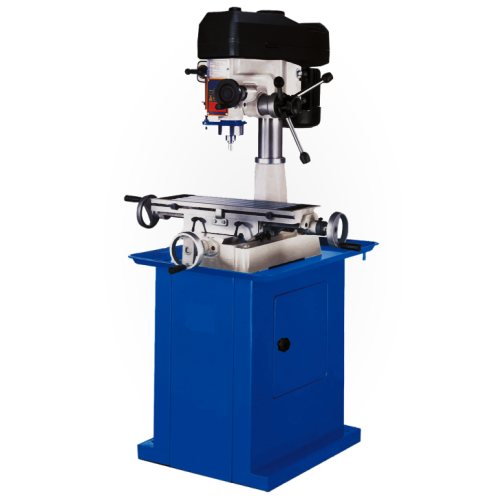 Вертикально-сверлильный станок MT31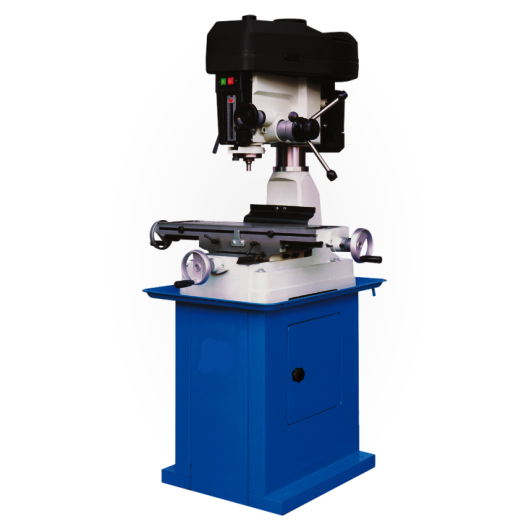   Вертикально-сверлильный станок MT40            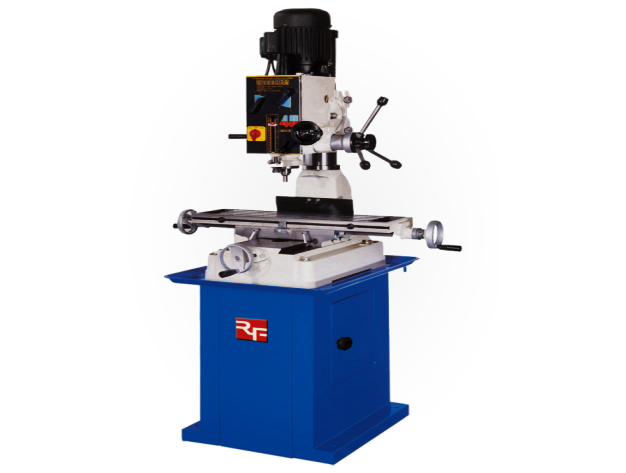   Вертикально-сверлильный станок MT40            